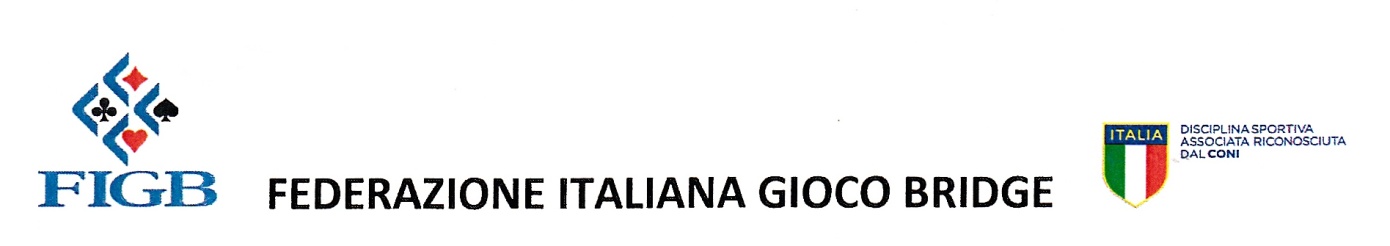                                         AUTOCERTIFICAZIONE
Ilsottoscritto/a__________________________________________________________________________________
Nato a_______________________________________________________________________il____/____/_________
Residente a_____________________________________Via_____________________________________________
Tel./Cell.________________________________________Cod. Federale_________________________________
In caso di minori: genitore/tutore di__________________________________________________________________
Nato a_______________________________________________________________________il____/____/_________
Residente a__________________________________ Via_________________________________________________
                                    DICHIARA
sotto  la  propria  responsabilità,  ai  sensi  e  per  gli  effetti  di  cui  all'art. 47 del D.P.R. 28.12.2000 n. 445, consapevole delle pene stabilite per le false attestazioni e mendaci dichiarazioni  previste  dal  Codice  Penale  e dalle  leggi  speciali  in  materia  e  delle conseguenti  responsabilità  civili,  di  aver  preso  visione  del Protocollo attuativo gare FIGB  e  di  rispettare  le  norme  in  esso  contenute.DICHIARA inoltre
• di non essere affetto da COVID-19;
• di  non  essere  sottoposto a  regime di quarantena da parte delle autorità sanitarie;
• di non essere stato esposto a  casi accertati o probabili o sospetti di COVID-19 negli     ultimi 14 giorni;
• di non avere sintomi riferibili a COVID-19;
Autorizzo  il trattamento  dei  miei  dati  personali  per  gli  obblighi  derivanti  dal contenimento e contrasto del rischio di contagio da SARS-COV-2 nel rispetto del GDPR 2016/679.Data:___________________________________ Firma________________________________________
Per i minori Firma madre (*)___________________________________
Firma padre (*)__________________________________________________
(*) – o firma di chi ha la responsabilità genitoriale o del tutore